TheEDGE Conference 2018 (6 – 8 Dec) BUS SCHEDULE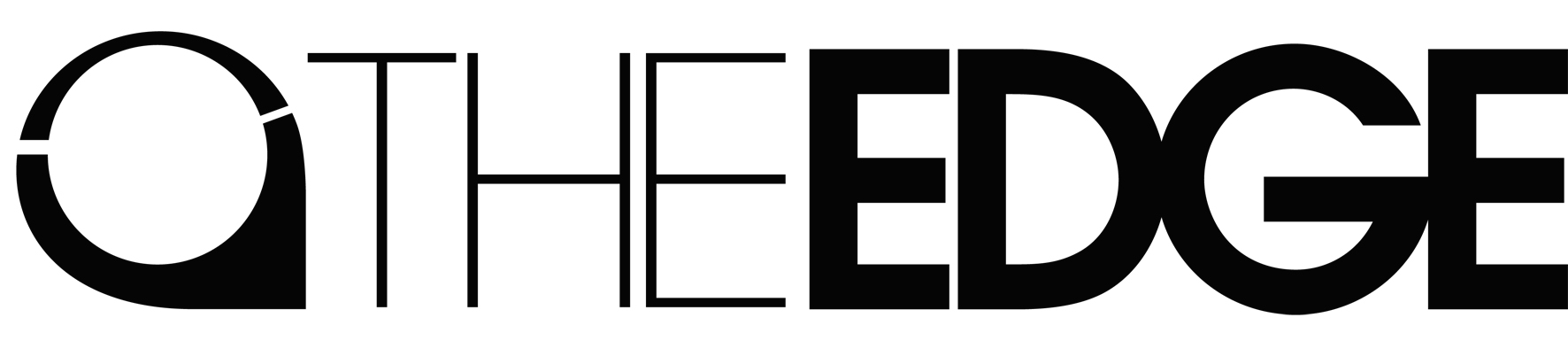 Service Location: VFC Tampines- 20 Tampines Street 43Please be at your pick-up point 5 mins earlier than the stated time to avoid missing the bus.TheEDGE Conference 2018 (6 – 8 Dec) BUS SCHEDULEService Location: VFC Tampines- 20 Tampines Street 43Please be at your pick-up point 5 mins earlier than the stated time to avoid missing the bus.REGION 1/2Bus A8:15am – Marsiling MRT8:20am – Woodlands MRT (LTA Temporary Office)
Bus B
8:15am – In front of Northpoint Macdonald’s
8:20am – Bus Stop opp. Khatib MRT
Bus C
8:15am – Bus Stop opp. Admiralty MRT 
8:20am – Bus Stop opp. Sembawang MRT 






(6/12-7/12 RETURN TRIP @ 10PM)(8/12 RETURN TRIP @ 10:30PM)

Bus AMarsiling MRTWoodlands MRTBus B
Woodlands MRT
Admiralty MRT

Bus C
Khatib MRTYishun MRT 
Bus D
Sembawang MRTWoodlands MRTREGION 3/4
Bus A8:15am – Sengkang East (in front of Compass point taxi stand) 8:20am – Cove Station LRT bus stop (65151) 8:25am – Bus Stop (65171) Near Punggol Plaza  (Blk 171a Punggol Field Bus stop)Bus B8:15am – Bus Stop beside NEX mall, near Nando’s8:20am – Kovan MRT (Bus Stop Opp. Heartland Mall)8:25am – Hougang Plaza (Midtown Bus Stop)Bus C8:15am – Hougang Plaza (Midtown Bus Stop)8:20am – Sengkang East (Infront of CompassOne Taxi Stand)
(6/12-7/12 RETURN TRIP @ 10PM)(8/12 RETURN TRIP @ 10:30PM)
Bus ABus Stop (65171) Near Punggol Plaza (Block 171A Punggol Field Bus Stop)Cove Station LRT Bus Stop (65151)Sengkang East (Infront of CompassOne Taxi Stand)Bus B
Hougang Plaza (Midtown Bus Stop)
Kovsn MRT Opp. Of Heartland mall
Bus Stop Beside Nex Mall, near Nandos

Bus C & D
Sengkang East(in front of Compass Point taxi stand) 
 Hougang Plaza (Midtown Bus Stop)REGION 7/8
Bus A 8:15am – TPY MRT (Bus Stop Opp. Blk 154)8:35am – Potong Pasir MRT Bus Stop8:42am – Macpherson Sec Bus Stop 8:50am – Opp. Aljunied MRT Bus StopBus B8:20am – AMK MRT Bus Stop, opp Blk 710 (54399)8:25am – Bishan MRT Bus Stop (53231)(6/12-7/12 RETURN TRIP @ 10PM)(8/12 RETURN TRIP @ 10:30PM)Bus A Aljunied MRTMacPherson Sec Sch Bus StopPotong Pasir MRTBus BAMK MRTAMK Community Hospital Bus StopBus CToa Payoh MRT
Bishan MRtREGION 9/10Bus A 8:10am – Clementi MRT Station (Opp. Clementi Mall)8:15am – Buona Vista MRT Station (Bus Stop Behind Star Vista, Opp, Side)8:20am – Commonwealth MRT (Bus Stop Infron fo the track)Bus B8:15am – Redhill MRT (Outside Train Station)8:18am – Tiong Bahru MRT (Tiong Bahru Plaza Side, Bus Stop)8:23am – Outram Park MRT (Exit A)(6/12-7/12 RETURN TRIP @ 10PM)(8/12 RETURN TRIP @ 10:30PM)
Bus A Redhill MRTTiong Bahru MRTOutram Park MRT
Bus BCommonwealth MRTBuona Vista MRTClementi MRT REGION 11/12Bus A8:00am – Yew Tee MRT Bus Stop8:10am – VFC CCK (21 CCK Ave 2)8:15am – CCK MRT ( Northbale Condo)Bus B8:00am – Boon Lay MRT8:05am – Lakeside MRT8:20am – Bukit Batok Ctr (Opp. Blk 204)(6/12-7/12 RETURN TRIP @ 10PM)(8/12 RETURN TRIP @ 10:30PM)

Bus AKeming Primary School Bus StopBukit Batok Ctr (Opp. Blk 204)Bukit Panjang MRT
Bus BCCK MRT (Northvale Condo)VFC CCK (21 CCK Ave 2) 
Bus C
Lakeside MRTBoon Lay MRTREGION 1/2Bus A8:15am – Marsiling MRT8:20am – Woodlands MRT (LTA Temporary Office)
Bus B
8:15am – In front of Northpoint Macdonald’s
8:20am – Bus Stop opp. Khatib MRT
Bus C
8:15am – Bus Stop opp. Admiralty MRT 
8:20am – Bus Stop opp. Sembawang MRT 






(6/12-7/12 RETURN TRIP @ 10PM)(8/12 RETURN TRIP @ 10:30PM)

Bus AMarsiling MRTWoodlands MRTBus B
Woodlands MRT
Admiralty MRT

Bus C
Khatib MRTYishun MRT 
Bus D
Sembawang MRTWoodlands MRTREGION 3/4
Bus A8:15am – Sengkang East (in front of Compass point taxi stand) 8:20am – Cove Station LRT bus stop (65151) 8:25am – Bus Stop (65171) Near Punggol Plaza  (Blk 171a Punggol Field Bus stop)Bus B8:15am – Bus Stop beside NEX mall, near Nando’s8:20am – Kovan MRT (Bus Stop Opp. Heartland Mall)8:25am – Hougang Plaza (Midtown Bus Stop)Bus C8:15am – Hougang Plaza (Midtown Bus Stop)8:20am – Sengkang East (Infront of CompassOne Taxi Stand)
(6/12-7/12 RETURN TRIP @ 10PM)(8/12 RETURN TRIP @ 10:30PM)
Bus ABus Stop (65171) Near Punggol Plaza (Block 171A Punggol Field Bus Stop)Cove Station LRT Bus Stop (65151)Sengkang East (Infront of CompassOne Taxi Stand)Bus B
Hougang Plaza (Midtown Bus Stop)
Kovsn MRT Opp. Of Heartland mall
Bus Stop Beside Nex Mall, near Nandos

Bus C & D
Sengkang East(in front of Compass Point taxi stand) 
 Hougang Plaza (Midtown Bus Stop)REGION 7/8
Bus A 8:15am – TPY MRT (Bus Stop Opp. Blk 154)8:35am – Potong Pasir MRT Bus Stop8:42am – Macpherson Sec Bus Stop 8:50am – Opp. Aljunied MRT Bus StopBus B8:20am – AMK MRT Bus Stop, opp Blk 710 (54399)8:25am – Bishan MRT Bus Stop (53231)(6/12-7/12 RETURN TRIP @ 10PM)(8/12 RETURN TRIP @ 10:30PM)Bus A Aljunied MRTMacPherson Sec Sch Bus StopPotong Pasir MRTBus BAMK MRTAMK Community Hospital Bus StopBus CToa Payoh MRT
Bishan MRtREGION 9/10Bus A 8:10am – Clementi MRT Station (Opp. Clementi Mall)8:15am – Buona Vista MRT Station (Bus Stop Behind Star Vista, Opp, Side)8:20am – Commonwealth MRT (Bus Stop Infron fo the track)Bus B8:15am – Redhill MRT (Outside Train Station)8:18am – Tiong Bahru MRT (Tiong Bahru Plaza Side, Bus Stop)8:23am – Outram Park MRT (Exit A)(6/12-7/12 RETURN TRIP @ 10PM)(8/12 RETURN TRIP @ 10:30PM)
Bus A Redhill MRTTiong Bahru MRTOutram Park MRT
Bus BCommonwealth MRTBuona Vista MRTClementi MRT REGION 11/12Bus A8:00am – Yew Tee MRT Bus Stop8:10am – VFC CCK (21 CCK Ave 2)8:15am – CCK MRT ( Northbale Condo)Bus B8:00am – Boon Lay MRT8:05am – Lakeside MRT8:20am – Bukit Batok Ctr (Opp. Blk 204)(6/12-7/12 RETURN TRIP @ 10PM)(8/12 RETURN TRIP @ 10:30PM)

Bus AKeming Primary School Bus StopBukit Batok Ctr (Opp. Blk 204)Bukit Panjang MRT
Bus BCCK MRT (Northvale Condo)VFC CCK (21 CCK Ave 2) 
Bus C
Lakeside MRTBoon Lay MRT